Advocacy supportPOhWER support centre can be contacted via 0300 456 2370Advocacy People gives advocacy support on 0330 440 9000Age UK on 0800 055 6112Local Council can give advice on local advocacy servicesOther advocates and links can be found on this PHSO webpageFurther actionIf you are dissatisfied with theoutcome of your complaint from either  Mid and South Essex Integrated Care Systemor this organisation, then you can escalate your complaint to Parliamentary Health Service Ombudsman (PHSO) at either:Milbank Tower, Milbank LONDONSW1P 4QPCitygate, Mosley Street MANCHESTERM2 3HQTel: 0345 015 4033TheComplaints ProcessSwanwood Partnership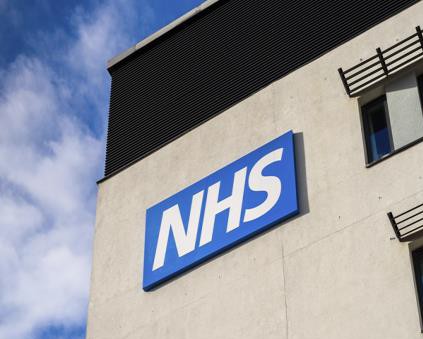 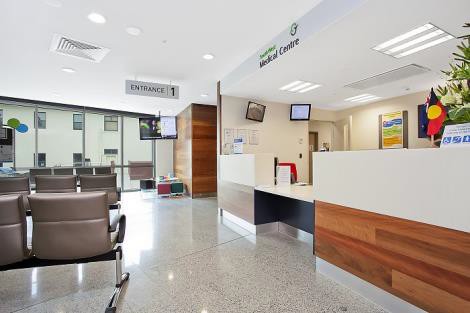 Talk to usEvery patient has the right to make a complaint about the treatment or care they have received at Swanwood PartnershipWe understand that we may not always get everything right and, by telling usabout the problem you have encountered, we will be able to improve our services and patient experience.Who to talk toMost complaints can be resolved at a local level. Please speak to a member of staff if you have a concern and they will assist you where possible. Alternatively, ask to speak to the complaints manager, Toni Wyatt – Practice Manager, but note this may need to be a bookedappointment.If for any reason you do not want to speak to a member of our staff, then you can request that the Integrated Care Board (ICB) investigates your complaint. They will contact us on your behalf:NHS Mid and South Essex ICB PO Box 6483BasildonSS14 0UGmseicb.enquiries@nhs.netA complaint can be made verbally or in writing. A complaints form is available from reception. Additionally, you can complain via email toswanwood.partnership@nhs.netTime frames for complaintsThe time constraint on bringing a complaint is 12 months from the occurrence giving rise to the complaint, or 12 months from the time you become aware of the matter about which you wish to complain.The complaints manager will respond to within three business days to acknowledge your complaint.We will aim to investigate and provide you with the findings as soon as we can and will provide regular updates regarding theinvestigation of your complaintInvestigating complaintsWe will investigate all complaintseffectively and in conjunction with extant legislation and guidance.ConfidentialityWe will ensure that all complaints are investigated with the utmostconfidentiality and that any documents are held separately from the patient’s healthcare record.Third party complaintsWe allow third parties to make a complaint on behalf of a patient. Thepatient must provide consent for them to do so. A third-party patient complaint form is available from reception.Final responseWe will issue a final formal response to all complainants which will provide fulldetails and the outcome of the complaint. We will liaise with you about the progress of any complaint.